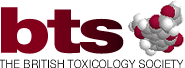 . BTS AdministrationC/O Executive Business Support LtdCity Wharf, Davidson Road,Lichfield, Staffs.  WS14 9DZTel: 01543 442158Email:  BTS@execbs.com Email: secretariat@thebts.org  Website: www.thebts.org CRITERIA FOR ELIGIBILITYThe British Toxicology Society awards bursaries to pre-doctoral students to support their attendance at the BTS Annual Congress. The criteria for eligibility are:Membership of BTS (or application for membership received no later than the application for the bursary)Applicants can receive a maximum of 3 bursaries, but may not receive more than 1 per year.Presentation of a poster or oral communication at the meeting attendedPre-doctoral status must be confirmed by head of department or line manager.Submission of a written report on the meeting for inclusion in the BTS Newsletter to editor@thebts.org after attending the meetingHOW TO APPLY FOR A BTS BURSARYOnce abstracts submissions and registration have opened:Submit your abstract via the online process to the BTS Annual CongressConcurrently complete the bursary application form and email it to meetings@thebts.org – deadline January 30th 2019Ensure all bursary application forms include your confirmation of status from the Head of Department or line manager.The Scientific Sub-Committee will decide upon the bursary awards approximately six weeks prior to the BTS meeting.  Priority will be given to first time applicants.1.  PERSONAL DETAILS2.  PREFERRED CORRESPONDENCE3.  BURSARY APPLICATION DETAILS4.  HEAD OF DEPARTMENT OR LINE MANAGERTitle Mr      Mrs      Miss SurnameForenamesYear Of Joining BTSBTS Membership Number (if available)AddressCityPostcodeCountryTelephone NumberEmail AddressBTS Meeting you are attendingDates of the MeetingVenueTitle of Abstract SubmittedAbstract Submission Number (received as confirmation of your abstract submission)Have you been awarded a bursary in the past? Yes       NoIf yes, when were you awarded a bursary? (provide month and date)Full NamePositionDepartment/InstitutionEmail AddressContact Telephone Number